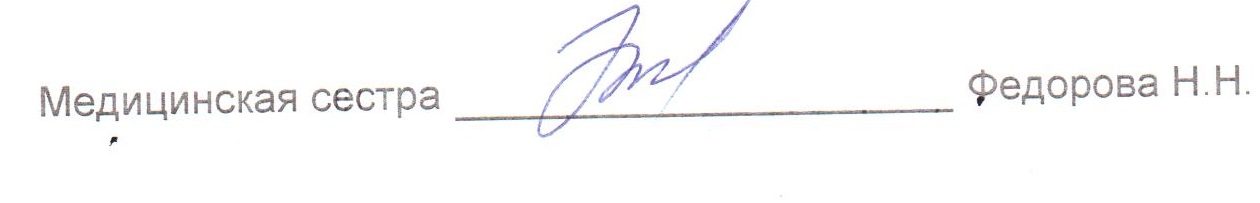 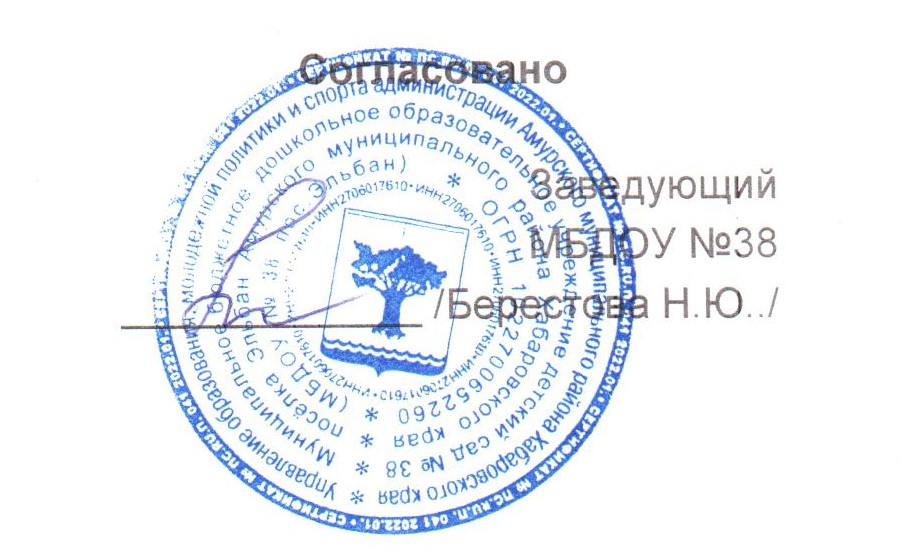 МЕНЮМЕНЮМЕНЮМЕНЮ5 октября 2023 г.5 октября 2023 г.5 октября 2023 г.5 октября 2023 г.5 октября 2023 г.5 октября 2023 г.5 октября 2023 г.5 октября 2023 г.5 октября 2023 г.Сад 12 часовСад 12 часовСад 12 часовСад 12 часовСад 12 часовСад 12 часовСад 12 часовСад 12 часовСад 12 часовСад 12 часовСад 12 часовСад 12 часовСад 12 часовСад 12 часовСад 12 часовСбор-
ник
рецеп-
турСбор-
ник
рецеп-
тур№
техн.
картыНаименование блюдаНаименование блюдаНаименование блюдаНаименование блюдаВыходВыходХимический составХимический составХимический составХимический составХимический составХимический составЭнерге-
тическая
ценность,
ккалВита-
мин
С, мгСбор-
ник
рецеп-
турСбор-
ник
рецеп-
тур№
техн.
картыНаименование блюдаНаименование блюдаНаименование блюдаНаименование блюдаВыходВыходБелки, гБелки, гЖиры, гЖиры, гЖиры, гУгле-
воды, гЭнерге-
тическая
ценность,
ккалВита-
мин
С, мгЗавтракЗавтракЗавтракЗавтракЗавтракЗавтракЗавтракЗавтракЗавтракЗавтракЗавтракЗавтракЗавтракЗавтракЗавтракЗавтракЗавтрак20082008189КАША ОВСЯНАЯ "ГЕРКУЛЕС"
ЖИДКАЯКАША ОВСЯНАЯ "ГЕРКУЛЕС"
ЖИДКАЯКАША ОВСЯНАЯ "ГЕРКУЛЕС"
ЖИДКАЯКАША ОВСЯНАЯ "ГЕРКУЛЕС"
ЖИДКАЯ1801805,85,888823,61910,52008200813МАСЛО (ПОРЦИЯМИ)МАСЛО (ПОРЦИЯМИ)МАСЛО (ПОРЦИЯМИ)МАСЛО (ПОРЦИЯМИ)554,14,14,13702008200814СЫР (ПОРЦИЯМИ)СЫР (ПОРЦИЯМИ)СЫР (ПОРЦИЯМИ)СЫР (ПОРЦИЯМИ)1010020082008ХЛЕБ ПШЕНИЧНЫЙХЛЕБ ПШЕНИЧНЫЙХЛЕБ ПШЕНИЧНЫЙХЛЕБ ПШЕНИЧНЫЙ4040330,30,30,319,9940к/кк/кк/кКОФЕЙНЫЙ НАПИТОК С МОЛОКОМКОФЕЙНЫЙ НАПИТОК С МОЛОКОМКОФЕЙНЫЙ НАПИТОК С МОЛОКОМКОФЕЙНЫЙ НАПИТОК С МОЛОКОМ1801802,92,933317,11070,5ИтогоИтогоИтогоИтогоИтогоИтогоИтого41541511,711,715,415,415,460,64291II ЗавтракII ЗавтракII ЗавтракII ЗавтракII ЗавтракII ЗавтракII ЗавтракII ЗавтракII ЗавтракII ЗавтракII ЗавтракII ЗавтракII ЗавтракII ЗавтракII ЗавтракII ЗавтракII Завтрак20082008442СОК ФРУКТОВЫЙСОК ФРУКТОВЫЙСОК ФРУКТОВЫЙСОК ФРУКТОВЫЙ1501500ИтогоИтогоИтогоИтогоИтогоИтогоИтого1501500ОбедОбедОбедОбедОбедОбедОбедОбедОбедОбедОбедОбедОбедОбедОбедОбедОбед2012201263БОРЩ С ФАСОЛЬЮ И КАРТОФЕЛЕМБОРЩ С ФАСОЛЬЮ И КАРТОФЕЛЕМБОРЩ С ФАСОЛЬЮ И КАРТОФЕЛЕМБОРЩ С ФАСОЛЬЮ И КАРТОФЕЛЕМ1801803,73,76,26,26,215,71376,820082008331МАКАРОННЫЕ ИЗДЕЛИЯ
ОТВАРНЫЕМАКАРОННЫЕ ИЗДЕЛИЯ
ОТВАРНЫЕМАКАРОННЫЕ ИЗДЕЛИЯ
ОТВАРНЫЕМАКАРОННЫЕ ИЗДЕЛИЯ
ОТВАРНЫЕ1501505,55,50,70,70,735,1169020082008256ПЕЧЕНЬ ПО-СТРОГАНОВСКИПЕЧЕНЬ ПО-СТРОГАНОВСКИПЕЧЕНЬ ПО-СТРОГАНОВСКИПЕЧЕНЬ ПО-СТРОГАНОВСКИ808016,416,48,38,38,33,617712,4к/кк/кк/кКОМПОТ ИЗ СВЕЖИХ ЯБЛОК С
ЛИМОНОМКОМПОТ ИЗ СВЕЖИХ ЯБЛОК С
ЛИМОНОМКОМПОТ ИЗ СВЕЖИХ ЯБЛОК С
ЛИМОНОМКОМПОТ ИЗ СВЕЖИХ ЯБЛОК С
ЛИМОНОМ1801800,30,30,20,20,220852,920082008ХЛЕБ РЖАНО-ПШЕНИЧНЫЙХЛЕБ РЖАНО-ПШЕНИЧНЫЙХЛЕБ РЖАНО-ПШЕНИЧНЫЙХЛЕБ РЖАНО-ПШЕНИЧНЫЙ50500ИтогоИтогоИтогоИтогоИтогоИтогоИтого64064025,925,915,415,415,474,456822,1ПолдникПолдникПолдникПолдникПолдникПолдникПолдникПолдникПолдникПолдникПолдникПолдникПолдникПолдникПолдникПолдникПолдникк/кк/кк/кБУЛОЧКА "ДОМАШНЯЯ" МОЛОЧНАЯБУЛОЧКА "ДОМАШНЯЯ" МОЛОЧНАЯБУЛОЧКА "ДОМАШНЯЯ" МОЛОЧНАЯБУЛОЧКА "ДОМАШНЯЯ" МОЛОЧНАЯ50505,15,16,26,26,229,91650,220122012400МОЛОКО КИПЯЧЕНОЕМОЛОКО КИПЯЧЕНОЕМОЛОКО КИПЯЧЕНОЕМОЛОКО КИПЯЧЕНОЕ2002005,55,56,16,16,18,91141ИтогоИтогоИтогоИтогоИтогоИтогоИтого25025010,610,612,312,312,338,82791,2УжинУжинУжинУжинУжинУжинУжинУжинУжинУжинУжинУжинУжинУжинУжинУжинУжин20082008326РИС ПРИПУЩЕННЫЙРИС ПРИПУЩЕННЫЙРИС ПРИПУЩЕННЫЙРИС ПРИПУЩЕННЫЙ1501503,33,34,14,14,134,6128020082008257МЯСО ТУШЕНОЕМЯСО ТУШЕНОЕМЯСО ТУШЕНОЕМЯСО ТУШЕНОЕ10010010,610,627,527,527,55,52121,320082008411КИСЕЛЬ ПЛОДОВО-ЯГОДНЫЙ ИЗ
КОНЦЕНТРАТАКИСЕЛЬ ПЛОДОВО-ЯГОДНЫЙ ИЗ
КОНЦЕНТРАТАКИСЕЛЬ ПЛОДОВО-ЯГОДНЫЙ ИЗ
КОНЦЕНТРАТАКИСЕЛЬ ПЛОДОВО-ЯГОДНЫЙ ИЗ
КОНЦЕНТРАТА18018025,4101020082008ХЛЕБ ПШЕНИЧНЫЙХЛЕБ ПШЕНИЧНЫЙХЛЕБ ПШЕНИЧНЫЙХЛЕБ ПШЕНИЧНЫЙ4040330,20,20,219,5920ИтогоИтогоИтогоИтогоИтогоИтогоИтого47047016,916,931,831,831,8855331,3ВсегоВсегоВсегоВсегоВсегоВсегоВсегоВсегоВсего65,165,174,974,974,9258,8180925,6